Постановлением Правительства Оренбургской области от 14.11.2016 года №851-пп  «О реализации на территории Оренбургской области проектов развития сельских поселений муниципальных районов Оренбургской области, основанных на местных инициативах» установлено, что из средств областного бюджета бюджетам городских округов (муниципальных районов) Оренбургской области предоставляются субсидии на реализацию проектов развития общественной инфраструктуры, основанных на местных инициативах. К конкурсному отбору допускаются проекты, направленные на решение вопросов местного значения и предусматривающие мероприятия по развитию следующих типов объектов общественной инфраструктуры: автомобильные дороги местного значения и сооружения на них; объекты электро-, тепло-, газо- и водоснабжения, водоотведения, снабжения населения топливом; объекты благоустройства; объекты для обеспечения жителей услугами бытового обслуживания; игровые площадки; объекты библиотечного обслуживания населения; объекты культуры; объекты культурного наследия, находящиеся в собственности участника конкурсного отбора; объекты физической культуры и массового спорта; места массового отдыха населения; места захоронения.При долевом участии местного бюджета, спонсорской помощи и жителей села можно получить субсидию из областного бюджета в размере до  1 млн. рублей. При конкурсном отборе проектов учитывается степень участия жителей села и начисляется определенное количество баллов.Администрация Чёрноотрожского сельсовета приглашает Вас принять участие в собрании граждан села Черный Отрог, назначенное на                                   27 марта 2018 года в 17:00 часов в здании Центра досуга с повесткой дня: определение проекта инициативного бюджетирования на 2019 год.Ваше участие важно для победы в областном конкурсе!Администрация Чёрноотрожского сельсоветаПостановлением Правительства Оренбургской области от 14.11.2016 года №851-пп  «О реализации на территории Оренбургской области проектов развития сельских поселений муниципальных районов Оренбургской области, основанных на местных инициативах» установлено, что из средств областного бюджета бюджетам городских округов (муниципальных районов) Оренбургской области предоставляются субсидии на реализацию проектов развития общественной инфраструктуры, основанных на местных инициативах. При долевом участии местного бюджета, спонсорской помощи и жителей села можно получить субсидию из областного бюджета в размере не более 1 млн. рублей. При конкурсном отборе проектов учитывается степень участия жителей села и начисляется определенное количество баллов.27 марта 2018 года проведено собрание граждан села Черный Отрог, на котором принято решение об участии в конкурсном отборе проектов развития общественной инфраструктуры, основанных на местных инициативах, с проектом: ремонт асфальтобетонного покрытия улицы Степная.Администрация Чёрноотрожского сельсовета приглашает Вас принять участие в собрании граждан села Черный Отрог, назначенное на                                   9 августа 2018 года в 12:00 часов в здании Центра досуга с повесткой дня: определение параметров проекта инициативного бюджетирования на 2019 год.Ваше участие важно для победы в областном конкурсе!Администрация Чёрноотрожского сельсовета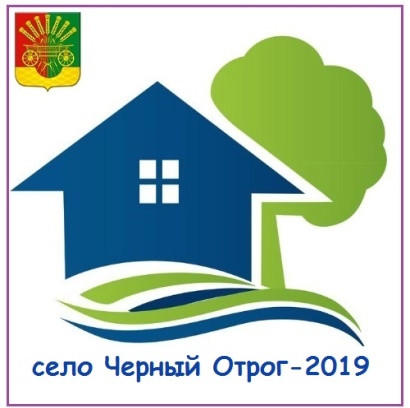 ПРИГЛАШЕНИЕУважаемый (ая)  ________________________________________________________________ПРИГЛАШЕНИЕУважаемый (ая)  ________________________________________________________________